Муниципальное бюджетное общеобразовательное учреждение «Кириковская средняя школа».РАБОЧАЯ ПРОГРАММАпо предмету «Математика» для учащихся 2 класса муниципального бюджетного общеобразовательного учреждения «Кириковская средняя  школа», обучающихся по адаптированной образовательной программе (легкая умственная отсталость)Составил:              учитель первой квалификационной категории Госсман Татьяна Николаевна.2021-2022 учебный год                                                                                                   1.  Пояснительная запискаРабочая программа курса «математика» составлена на основе:1.Закона «Об образовании в Российской Федерации» от 29.12.2012 № 273-ФЗ ( в редакции от 31.12.2014) ;2. Федерального государственного образовательного стандарта начального общего образования обучающихся с умственной отсталостью (интеллектуальными нарушениями), утвержден приказом Министерством образования и науки Российской Федерации от 19.12.2014 № 15993. Адаптированной основной  образовательной программы   Кириковской средней школы  для детей с ограниченными возможностями здоровья  (легкая умственная отсталость)  на 2021-2022г.4. Учебного плана МБОУ «Кириковская средняя школа» для детей с ограниченными возможностями здоровья  (легкая умственная отсталость)  на 2021-2022г.5. Программы  для 1-4 классов специальных (коррекционных) образовательных учреждений 8 вида под редакцией В.В. Воронковой.-М.: «Просвещение», 2013-192с.Место курса в учебном плане.Учебный план на изучение математики во 2 классе отводит 5 часов в неделю, всего 170 уроков. Учебник для второго класса специального (коррекционного) образовательного учреждения 8 вида в 2 частях, Москва Просвещение 2017 год Т.В.Алышева.Цель учебного предмета: социальная реабилитация и адаптация обучающихся с интеллектуальным нарушением в современном обществе. Задачи учебного предмета:- формирование доступных обучающимся математических знаний и умений практически применять их в повседневной жизни, при изучении других учебных предметов;- подготовка обучающихся к овладению трудовыми знаниями и навыками;максимальное общее развитие обучающихся средствами данного учебного предмета, коррекция недостатков развития познавательной деятельности и личностных качеств с учетом индивидуальных возможностей каждого ученика на различных этапах обучения;воспитание у школьников целеустремлённости, трудолюбия, самостоятельности, терпеливости, навыков контроля и самоконтроля, аккуратности.Наряду с этими задачами на занятиях решаются и специальные задачи, направленные на коррекцию умственной деятельности школьников.Основные направления коррекционной работы:развитие абстрактных математических понятий;развитие зрительного восприятия и узнавания;развитие пространственных представлений и ориентации;развитие основных мыслительных операций;развитие наглядно-образного и словесно-логического мышления;коррекция нарушений эмоционально-личностной сферы;развитие речи и обогащение словаря;коррекция индивидуальных пробелов в знаниях, умениях, навыках.2. Планируемые результатыЛичностные и предметные результаты освоения предмета«Математика»Личностные результаты: готовность ученика целенаправленно использовать знания в учении и в повседневной жизни для исследования математической сущности предмета (явления, события, факта); способность характеризовать собственные знания по предмету, формулировать вопросы, устанавливать, какие из предложенных математических задач могут быть им успешно решены; познавательный интерес к математической науке.Метапредметные результаты: способность анализировать учебную ситуацию с точки зрения математических характеристик, устанавливать количественные и пространственные отношения объектов окружающего мира, строить алгоритм поиска необходимой информации, определять логику решения практической и учебной задачи; умение моделировать - решать учебные задачи с помощью знаков (символов), планировать, контролировать и корректировать ход решения учебной задачи.Предметные результаты: у обучающихся формируется представление о числах как результате счёта и измерения, о принципе записи чисел. Они учатся выполнять устно арифметические действия с числами, составлять числовое выражение и находить его значение в соответствии с правилами прядка выполнения действий;накапливают опыт решения арифметических задач. Обучающиеся в процессе наблюдений и опытов знакомятся с простейшими геометрическими формами, приобретают начальные навыки изображения геометрических фигур, овладевают способами измерения длин.Минимальный и достаточный уровни усвоения предметных результатов по учебному предмету «Математика»на конец обучения во 2 классе:Образовывать, читать, записывать, откладывать на счетах числа второго десятка;Считать по единице и равными числовыми группами (по2, по5, по3, по 4) в пределах 20 в прямом и обратном порядке ( по 3 по 4 не обязательно);Сравнивать числа в пределах 20 (использовать при сравнении чисел знаки не обязательно; при сравнении двузначных чисел с двузначными возможна помощь учителя);Пользоваться таблицей состава чисел второго десятка из десятков и единиц;Записывать числа, выраженные одной единицей измерения (стоимости, длины, времени);Определять время по часам с точностью до часа;Складывать и вычитать числа в пределах 20 без перехода через разряд (в одно действие, возможно с помощью счетного материала);Решать простые примеры с числами, выраженными одной единицей измерения (длины, стоимости, времени);Решать простые текстовые задачи на нахождение суммы и разности (остатка) (самостоятельно);Решать простые текстовые задачи на увеличение и уменьшение числа на несколько единиц (с помощью учителя);Показывать стороны, углы, вершины в треугольнике, квадрате, прямоугольнике;Измерять отрезки и строить отрезок заданной длины;Стоить луч, произвольные углы, прямой угол с помощью чертёжного треугольника (возможна помощь учителя);Строить треугольники, квадраты, прямоугольники по точкам (вершинам) с помощью учителя.Образовывать, читать, записывать, откладывать на счетах числа второго десятка;Считать по единице и равными числовыми группами (по2, по5, по3, по 4) в пределах 20 в прямом и обратном порядке;Сравнивать числа в пределах 20 (однозначные с двузначными, двузначные с двузначными);Использовать при сравнении чисел знаки >, <, =;Пользоваться таблицей состава чисел второго десятка из десятков и единиц;Записывать числа, выраженные одной единицей измерения (стоимости, длины, времени);Определять время по часам с точностью до часа;Складывать и вычитать числа в пределах 20 без перехода через разряд (в том числе и в два действия);Решать простые примеры с числами, выраженными одной единицей измерения (длины, стоимости, времени);Решать простые текстовые задачи на увеличение и уменьшение числа на несколько единиц;Решать задачи в два действия;Показывать, называть стороны, углы, вершины в треугольнике, квадрате, прямоугольнике;Измерять отрезки и строить отрезок заданной длины;Стоить луч, произвольные углы, прямой угол с помощью чертёжного треугольника;Строить треугольники, квадраты, прямоугольники по точкам (вершинам)Состав универсальных учебных действий обучающихся:Универсальные  учебные действия, формируемые у младших школьников, обеспечивают, с одной стороны, успешное начало школьного обучения и осознанное отношение к обучению, с другой — составляют основу формирования в старших классах более сложных действий, которые содействуют дальнейшему становлению ученика как субъекта осознанной активной учебной деятельности на доступном для него уровне.Личностные универсальные учебные действия: осознание себя как ученика, формирование интереса (мотивации) к учению, как члена семьи, одноклассника, друга;выполнение учебных заданий, поручений, договоренностей с помощью учителя и самостоятельно.Регулятивные универсальные учебные действия:входить и выходить из учебного помещения со звонком;ориентироваться в пространстве класса;пользоваться учебной мебелью;адекватно использовать ритуалы школьного поведения (поднимать руку, вставать и выходить из-за парты и т.д.);работать с учебными принадлежностями по предмету математика (учебник, тетрадь, счеты, счетные палочки, линейка, чертежный треугольник и др.) и организовывать рабочее место под руководством учителя;участвовать в деятельности, контролировать и оценивать свои действия и действия одноклассников самостоятельно и под руководством учителя;соотносить свои действия и их результаты с заданными образцами под руководством учителя.Познавательные универсальные учебные действия:выделять существенные, общие и отличительные свойства предметов;устанавливать видо - родовые отношения предметов;делать простейшие обобщения, сравнивать, классифицировать на наглядном материале;выполнять арифметические действия самостоятельно и с помощью учителя;наблюдать;ориентироваться в учебнике, на листе бумаги и у доски под руководством учителя;уметь слушать и отвечать на простые вопросы учителя.Коммуникативные универсальные учебные действия:вступать в контакт и работать в коллективе (учитель – ученик, ученик – ученик, ученик – класс, учитель - класс);использовать принятые ритуалы социального взаимодействия с одноклассниками и учителем;обращаться за помощью и принимать помощь;слушать и понимать инструкцию к учебному заданию в разных видах деятельности и быту.Содержание учебного предмета.Числа и величиныСчёт предметов. Чтение и запись чисел от нуля до 20.Сравнение и упорядочение чисел, знаки сравнения.Величины и единицы их измерения. Единицы массы (килограмм), вместимости (литр), времени (час). Единицы стоимости (рубль, копейка). Соотношения между единицами измерения однородных величин. Сравнение и упорядочение однородных величин.Арифметические действияСложение, вычитание. Названия компонентов арифметических действий, знаки действий.Таблица сложения.Арифметические действия с числами 0 и 1.Взаимосвязь арифметических действий.Числовое выражение. Скобки. Порядок действий. Нахождение значения числового выражения. Использование свойств арифметических действий в вычислениях (перестановка слагаемых).Работа с текстовыми задачамиРешение текстовых задач арифметическим способом. Задачи, содержащие отношения «больше на ...», «меньше на ...».Пространственные отношения. Геометрические фигурыВзаимное расположение предметов в пространстве и на плоскости (выше - ниже, слева - справа, сверху - снизу, ближе - дальше, между и пр.)Геометрические величиныГеометрические величины и их измерение. Измерение длины отрезка. Единицы длины (сантиметр, дециметр).Работа с данными (изучается на основе содержания всех разделов математики)Сбор и представление информации, связанной со счетом, измерением величин; фиксирование результатов сбора.Таблица: чтение и заполнение таблицы.Контроль и проверка знаний, умений и навыков учащихсяКонтрольные задания предусмотрены авторами УМК и напечатаны в учебнике после каждого раздела.Тематическое планирование  (математика) 2 классТематическое планирование с указанием количества часов на освоение каждой темыСписок литературы, используемый при оформлении рабочей программы.Учебно-методические средства обучения рабочей программы.Программы специальных (коррекционных) образовательных учреждений VIII вида  для  подготовительных, 1-4 классов» М.: «Просвещение» 2013Алышева Т.В. Математика для 2 класса специальных (коррекционных) образовательных учреждений VIII вида в 2 частях, рекомендовано министерством образования и науки Российской Федерации, Москва «Просвещение», 2017.Дополнительная литератураЭк В.В. Обучение математике учащихся младших классов специальных (коррекционных) общеобразовательных учреждений VIII вида. - М., 2005.Катаева А. А., Стребелева Е. А. Дидактические игры и упражнения в обучении умственно отсталых дошкольников: Кн. для учителя.— М.: Просвещение, 1990.— 191 с. Материально-техническое обеспечение-компьютер- Таблицы по математике  Список рекомендуемой литературыОсновная литература для учителя:Программа В.В. Воронковой Математика / Программы специальных (коррекционных) образовательных учреждений VIII вида подготовительный, 1-4 класс - под ред. В.В.Воронковой. - Допущено Министерством образования и науки Российской Федерации. - М."Просвещение, 2010.Алышева Т. В. Математика. 2 класс. Учеб. Для спец. (коррекц.) образоват. учреждений VIII вида. В 2 ч. – М.: Просвещение, 2015.Дополнительная литература для учителя:Винокурова Н. К. Развиваем способности детей. 1 класс. – М.: Росмэн, 2002.Корякина Л. В. Математика. 1-4 классы: задачи в стихах. – Волгоград: Учитель, 2010.Никифорова В. В. Графические диктанты. 1 класс. – М.: ВАКО, 2014.Литература для обучающихся:Алышева Т. В. Математика. 2 класс. Учеб. Для спец. (коррекц.) образоват. учреждений VIII вида. В 2 ч. – М.: Просвещение, 2014.Ресурсное обеспечение рабочей программы:- информационное, в том числе литература основная и дополнительная: Для реализации программного содержания используются следующие учебники и учебные пособия:1. В.В.Воронкова. Программа специальных (коррекционных) общеобразовательных учреждений 8 вида, Подготовительный класс 1-4 классы.М.: «Просвещение», 2010г.2. Т.В.Алышева. Математика .Учебник для 2 класса специальных (коррекционных) образовательных учреждений  VIII вида.   М.: «Просвещение »,2012 г. 3. В.В.Эк. Обучение математики учащихся младших классов специальных (коррекционных) образовательных учреждений VIII вида.   Пособие для учителя.4. М.Н.Перова. Преподавание математики в коррекционной школе. Пособие для учителя специальных (коррекционных) образовательных учреждений VIII вида.  СОГЛАСОВАНО:заместитель директора по учебно-воспитательной работе Сластихина Н.П._______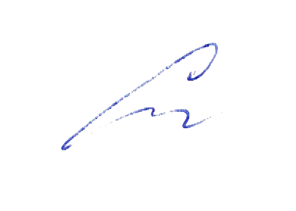 «31» августа 2021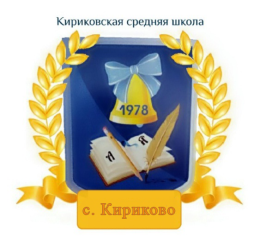 УТВЕРЖДАЮ:Директор муниципального бюджетного общеобразовательного учреждения «Кириковская средняя школа»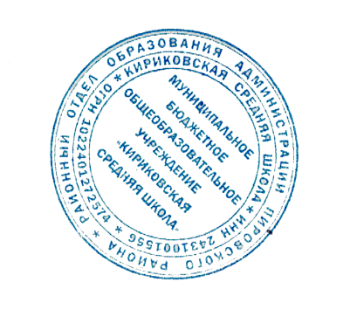 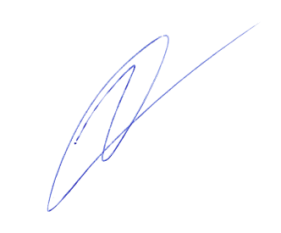 Ивченко О.В.________«31» августа 2021 года№ п/пТема контрольной работы1 Проверочная работа №1 по теме «Первый десяток. Повторение»2Диагностическая  работа3Проверочная работа №2  по теме:  «Числа 11, 12, 13, 14, 15, 16. Сложение и вычитание чисел без перехода через десяток».4Контрольная работа за 1 четверть5Проверочная работа № 3 по теме: « «Второй десяток Нумерация. Десяток».6Проверочная работа № 4 по теме: «Увеличение и уменьшение числа на несколько единиц».7Проверочная работа № 5 по теме «Сложение и вычитание в пределах 20 без перехода через десяток».8Контрольная работа за 2 четверть9Проверочная работа №6 по теме: «Сложение и вычитание чисел, полученных при измерении».10Проверочная работа №7 по теме: «Сложение и вычитание чисел в пределах 20 без перехода через десяток (все случаи)».11Проверочная работа №8 по теме: «Сложение однозначных чисел с переходом через десяток.12Контрольная работа за 3 четверть13Проверочная работа № 9 по теме: «Сложение однозначных чисел с переходом через десяток.14Проверочная работа № 10 по теме: «Вычитание  однозначных чисел из двузначных с переходом через десяток».15Итоговая контрольная работа.№ п/птемакол-во часов1Первый десяток152Второй десяток1463Повторение9Итого170№ п/пТемаКол-вочасовВиды детельности ученикаВиды детельности ученикаПланируемые результатыДата проведения№ п/пТемаКол-вочасовПланируемые результатыДата проведенияПервый десяток-15чПервый десяток-15чПервый десяток-15чПервый десяток-15чПервый десяток-15чПервый десяток-15чПервый десяток-15чПервый десяток-15чПервый десяток-15ч1.-2.  Повторение. Числовой ряд от 1 до 10.Счёт предметов. Название и обозначение цифрами чисел от 1 до 10.2 Самостоятельная работа в тетради. Повторяет числовой ряд 1-10, учится ориентироваться в пространстве и времени.Знать числовой ряд 1-10.Уметь ориентироваться в пространстве и во времени. 01.09-02.093Свойства чисел в числовом ряду.1Самостоятельная работа в тетради. Учится сравнивать числа, решать примеры и задачи в пределах 10, определяет местоположение предметов в пространстве.Знать числовой ряд 1-10.Правую, левую руку.Уметь сравнивать числа, решать примеры и задачи в пределах 10,определять местоположение предметов в пространстве.03.094Присчитывание, отсчитывание по 1 в пределах 10. Последующее, предыдущее число1Самостоятельная работа в тетради.  Учится называть соседей числа в пределах 10.Последовательность чисел в прямом и обратном порядке.Уметь называть последующее и предыдущее число в пределах 10«Соседей числа»06.095.-6Таблица сложения и вычитания с числом 2,3.2Самостоятельная работа в тетради. Учится сравнивать числа, решать примеры и задачи в пределах 10. Учит таблицу сложения и вычитания с числом 2,3.Знать таблицу сложения и вычитания с числом 2,3.Уметь сравнивать числа, решать примеры и задачи в пределах 10.07.-08.09 7.-8.Состав чисел  3, 4. 5.2Самостоятельная работа в тетради. Учит состав чисел  3, 4, 5. Учится сравнивать числа и решать задачи.Состав чисел в пределах 3,4,5.Уметь сравнивать числа, решать примеры и задачи в пределах 10.10.-13.099Состав чисел 6, 7. Дополнение примеров.1Самостоятельная работа в тетради, с учебником. Учит состав чисел 6,7. Сравнивает числа и решает задачи в пределах 10.Состав чисел в пределах 6,7.Уметь сравнивать числа, решать примеры и задачи в пределах 10.14.0910Состав чисел 8, 9. 1Самостоятельная работа в тетрад, с учебником. Учит  состав чисел 8,9. Сравнивает числа и решает задачи в пределах 10.Состав чисел в пределах 8,9.Решать примеры на основании знаний о  составе числа.15.0911Состав числа 10.  Десяток.      1Самостоятельная работа в тетради, с учебником. Учит состав числа 10, решает приеры и задачи в пределах 10.Состав чисел в пределах 10.Уметь сравнивать числа, решать примеры и задачи в пределах 10.16.0912Сравнение чисел.1Самостоятельная работа в тетради. Учится сравнивать числа в пределах 10.Состав чисел в пределах 10.Уметь сравнивать числа.17.0913Сравнение отрезков по длине1Самостоятельная работа в тетради. Учит состав чисел в пределах 10. Выполняет задания на сравнение отрезков по длине.Состав чисел в пределах 10.Уметь сравнивать отрезки по длине.20.0914Проверочная  работа №1  по теме: «Первый десяток Повторение».1Самостоятельная работа в тетради, с учебником. Показывает умение работать самостоятельно, используя полученные знания.Знать числовой ряд 1-10,состав чисел в пределах 10,последовательность чисел в прямом и обратном порядке.Уметь решать примеры и задачи в пределах 10,исправлять ошибки, допущенные в контрольной работе. 21.0915Анализ проверочной работы. Работа над ошибками.1Самостоятельная работа в тетради. Анализирует свои ошибки, исправляет их.Анализировать собственные ошибки.22.0916II. Второй десяток.  Нумерация. Десяток.                               Соотношение 10 ед. – 1 дес.,           1 дес. – 10 ед.1Самостоятельная работа в тетради. Учит  соотношение 10 ед.-1 дес. Читает, записывает, сравнивает числа в пределах 20.Знать десяток. Соотношение   10 ед. – 1 дес.,        1 дес. – 10 ед.Читать, записывать, сравнивать числа в пределах 20.23.0917Число 11. Получение, название, обозначение. Письмо числа 11.1Самостоятельная работа в тетради. Учит десятичный состав числа 11.Записывает, называет числа, определяет место в числовом ряду.Десятичный состав числа 11.Записывать,  называть число, определять место в числовом ряду.24.0918Состав числа  11.1Самостоятельная работа в тетради. Учит  десятичный соста числа 11.Решает примеры на основе знания десятичного состава числа 11.Знать десятичный состав числа 11.Решать примеры на основе знания десятичного состава числа 11.27.0919Число 12. Получение, название, обозначение. Письмо числа 12.1Самостоятельная работа в тетради. Учит  десятичный состав числа 12. Зписывает, называетчисло и определяет место в числовом ряду.Знать десятичный состав числа 12.Записывать,  называть число, определять место в числовом ряду.28.0920Диагностическая работа1Самосточтельно работает.Работать самостоятельно.29.0921Работа над ошибками.Состав числа 12.1Самостоятельная работа в тетради. Учит десятичный состав числа 12. Решает примеры на основе знания десятичного состава числа11, 12.Десятичный состав числа 12.Решать примеры на основе знания десятичного состава числа 11,12.30.0922Число 13. Получение, название, обозначение. Письмо числа 13.1Самостоятельная работа в тетради. Учит  десятичный состав числа 13. Зписывает, называетчисло и определяет место в числовом ряду.Десятичный состав числа 13.Записывать,  называть число, определять место в числовом ряду.01.1023Состав числа 13. Нахождение суммы и остатка.1Самостоятельная работа в тетради. Учит  десятичный состав числа 12. Решает примеры на основе знания десятичного состава числа 11, 12, 13.Десятичный состав числа 13.Решать примеры на основе знания десятичного состава числа 11,12,13.04.1024Числовой ряд  1 – 13.Сравнение чисел. Знаки  «<», « >».1Самостоятельная работа в тетради. Выполняет задания на знание числового ряда 1-13.Решает примеры на основе знания десятичного состава ч-л 11-13, на сравнение чисел.Знать числовой ряд   1 – 13.Решать примеры на основе знания десятичного состава числа 11,12,13;сравнивать числа, пользоваться знаками «<», «>»05.1025Числовой ряд  1 – 13. Решение задач.1Самостоятельная работа в тетради. Выполняет задания на знание числового ряда 1-13, решает задачи на нахождение суммы, остатка.Знать числовой ряд   1 – 13.Уметь решать задачи на нахождение суммы, остатка чисел.06.1026Числовой ряд  1 – 13.Построение и сравнение отрезков.1Самостоятельная работа в тетради. Учится измерять  чертить и сравнивать по длине отрезки.Знать числовой ряд   1 – 13.Знать различие между прямой и отрезкомИзмерять и чертить отрезки, сравнивать отрезки по длине.07.1025Число 14. Получение, название, обозначение. Письмо числа 14.1Самостоятельная работа в тетради. Учит  десятичный состав числа 14. Зписывает, называетчисло и определяет место в числовом ряду.Знать есятичный состав числа 14.Записывать,  называть число, определять место в числовом ряду.08.1028Число 14. Нахождение суммы и остатка.1Самостоятельная работа в тетради. Учится сравнивать числаЗнать десятичный состав чисел от 11 до14.Сравнивать числа, пользоваться знаками «<», «>»,                             решать примеры на основе знания десятичного состава числа.11.1029Число 15. Получение, название, обозначение. Письмо числа 15.                                              1Самостоятельная работа в тетради. Учит  десятичный состав числа 15. Зписывает, называетчисло и определяет место в числовом ряду.Знать десятичный состав числа 15.Записывать,  называть число, определять место в числовом ряду.12.1030Число 15. Нахождение суммы и остатка.1Самостоятельная работа в тетради. Решает примеры и задачи, находит однозначные и двузначные числа.Знать разницу между однозначными и двузначными числами.Находить числа однозначные и двузначные;находить сумму и остаток, решать примеры на основе знания десятичного состава числа.13.1031Число 16. Получение, название, обозначение. Письмо числа 16.1Самостоятельная работа в тетради. Учит  десятичный состав числа 16. Зписывает, называетчисло и определяет место в числовом ряду.Знать десятичный состав числа  16.Записывать,  называть число, определять место в числовом ряду; решать примеры на основе знания десятичного состава числа.14.1032-33Способы получения чисел 14,15,16.Присчитывание,отсчитывание по 1,2,3 в  пределах 20 в прямой и обратной последовательности.2Самостоятельная работа в тетради. Решает примеры и задачи. Кратко записывает содержание задачи.Знать десятичный состав чисел от 11 до 16.Решать простые задачи , кратко записывать содержание задачи;решать примеры на основе знания десятичного состава числа.15.1034Проверочная  работа №2  по теме:  «Числа 11, 12, 13, 14, 15, 16. Сложение и вычитание чисел без перехода через десяток».1Самостоятельная работа в тетради.Знать десятичный состав чисел от 11 до 16.Записывать,  называть число, определять место в числовом ряду,решать примеры на основе знания десятичного состава числа,решать простые задачи,исправлять ошибки, допущенные в контрольной работе.-18.1035Анализ проверочной работы. Работа над ошибками.1Самостоятельная работа в тетради. Анализирует и исправляет, допущенные ошибки.Анализировать и исправлять, допущенные ошибки19.1036Число 17. Образование и состав числа 17. Письмо числа 17.1Самостоятельная работа в тетради. Учит  десятичный состав числа 17. Зписывает, называетчисло и определяет место в числовом ряду.Знать десятичный состав числа  17.Записывать,  называть число, определять место в числовом ряду, решать примеры на основе знания десятичного состава числа.20.1037Решение примеров и задач. Сравнение чисел.1Самостоятельная работа в тетради. Записывает, называет,определяет место чисел в числовом ряду, решает задачи.Знать десятичный состав чисел от 11 до 17.Решать примеры на основе знания десятичного состава числа, сравнивать числа.Решать задачи с НРК21.1038Число 18.Образование и состав числа 18. Письмо числа 18.1Самостоятельная работа в тетради. Учит  десятичный состав числа 18. Зписывает, называет число и определяет место в числовом ряду.Десятичный состав числа 18.Записывать,  называть число, определять место в числовом ряду.22.1039 Число 19.Образование и состав числа 19. Письмо числа 19.1Самостоятельная работа в тетради. Учит  десятичный состав числа 19. Зписывает, называет число и определяет место в числовом ряду.Знать десятичный состав числа 19.Записывать,  называть число, определять место в числовом ряду.25.1040Контрольная работа за 1 четверть1Работает самостоятельно, применяя полученные знанияУметь работать самостоятельно, применяя полученные знания-26.1041Анализ контрольной работы.Работа над ошибками1Анализирует и исправляет допущенные ошибки.Анализировать и исправлять допущенные ошибки27.1042Число 20. Получение, название, обозначение. Письмо числа 20.1Самостоятельная работа в тетради. Учит десятичный состав числа 20. Учится записывать, называть числа, определять их место в числовом ряду.Знать десятичный состав числа 20.Записывать,  называть число, определять место в числовом ряду.43Числовой ряд  1 -  20. Присчитывание и отсчитывание по 1.1Самостоятельная работа в тетради. Учит десятичный состав числа 20. Учится записывать, называть числа, определять их место в числовом ряду. Выполняет задания по присчитыванию и отсчитыванию 1.Знать количественные, порядковые числительные в пределах 20.Присчитывать и отсчитывать по 1,читать , записывать, откладывать на счётах, сравнивать числа в пределах 20.29.1044Числа однозначные и двузначные. Сравнение чисел.1Самостоятельная работа в тетради. Учит десятичный состав числа 20. Учится записывать, называть числа, определять их место в числовом ряду. Выполняет задания по присчитыванию и отсчитыванию 1.Знать разницу между однозначными и двузначными числами.Находить, различать  числа однозначные и двузначные.Присчитывать и отсчитывать по 1.Читать ,записывать, откладывать на счётах ,сравнивать числа в пределах 20.08.1145Числовой ряд  1 -  20. Присчитывание и отсчитывание по 2 единицы.1Самостоятельная работа в тетради. Учит десятичный состав числа 20. Учится записывать, называть числа, определять их место в числовом ряду. Выполняет задания по присчитыванию и отсчитыванию 2. Учится откладывать на счётах заданные числа.Знать количественные, порядковые числительные в пределах 20.Присчитывать и отсчитывать по 2.Читать ,записывать, откладывать на счётах ,сравнивать числа в пределах 20.09.1146Числовой ряд  1 -  20. Присчитывание и отсчитывание по 3 единицы.1Самостоятельная работа в тетради. Учит десятичный состав числа 20. Решает примеры и задачи с числами в пределах 20,  присчитывает и отсчитывает 3.Знать десятичный состав чисел от 11  до 20.Решать примеры  и задачи с числами в пределах 20.Присчитывать .отсчитывать по 3.10.1147Проверочная  работа № 3 по теме: « «Второй десяток Нумерация. Десяток».1Самостоятельная работа в тетради. Учит десятичный состав числа 20. Учится записывать, называть числа, определять их место в числовом ряду.  Решает простые задачи с числами в пределах 20.Знать десятичный состав чисел от 11  до 20.Выполнять сложение и вычитание чисел без перехода через десяток в пределах 20.Решать простые задачи с числами в пределах 20.Присчитывать .отсчитывать по 1,2,3,4,5.-12.1148Анализ проверочной работы. Работа над ошибками.1Анализирует и исправляет ошибки, допущенные в работе.Анализировать и исправлять допущенные ошибки15.1149Единица (мера) длины - дециметр. Черчение отрезков.1Самостоятельная работа в тетради. Учится находить дециметр на линейке, измерять и чертить отрезки.Знать единицу длины- дециметр. Обозначение  1 дм.Соотношение 1дм.=10см.Находить дециметр на линейке, измерять и чертить отрезки.16.1150-51Увеличение числа на несколько единиц. Понятия «столько же», «больше  на несколько единиц ».2Самостоятельная работа в тетради. Учится увеличивать число на несколько единиц. Читае , записывает, откладывает на счётах, сравнивает числа в пределах 20.17.1152Задача, содержащая отношение «больше на несколько единиц».1Самостоятельная работа в тетради. Учится решать задачи на увеличение (уменьшение) числа на несколько единиц, кратко записывая содержание задачи.Решать задачи на увеличение  (уменьшение ) числа на несколько единиц,кратко записывать содержание задачи.19.1153-54Уменьшение числа на несколько единиц. Понятия «меньше на несколько единиц ». Составление  и решение примеров.2Самостоятельная работа в тетради. Учится уменьшать число на несколько единиц, решает задачи.Смысл уменьшения числа на несколько единиц (-).Уменьшать число  на несколько единиц.Решать задачи ,кратко записывать содержание задачи.22.11-23.1155Задача, содержащая отношение «меньше на несколько единиц ».1Самостоятельная работа в тетради. Учится решать задачи на увеличение (уменьшение) числа на несколько единиц.Решать задачи на увеличение  (уменьшение ) числа на несколько единиц,кратко записывать содержание задачи.23.11  56Решение и сравнение простых арифметических задач,     содержащих отношения «больше на», «меньше на».1Самостоятельная работа в тетради. Учится решать задачи на увеличение (уменьшение) числа на несколько единиц.Увеличивать  (уменьшать ) числа на несколько единиц.Решать задачи на увеличение  (уменьшение ) числа на несколько единиц,кратко записывать содержание задачи.Выполнять сложение и вычитание чисел в пределах 20 без перехода через десяток.24.1157Повторение по теме «Увеличение и уменьшение числа на несколько единиц».  1Самостоятельная работа в тетради. Учится решать задачи на увеличение (уменьшение) числа на несколько единиц.Решать задачи на увеличение  (уменьшение ) числа на несколько единиц,кратко записывать содержание задачи.Выполнять сложение и вычитание чисел в пределах 20 без перехода через десяток.25.1158Проверочная  работа № 4 по теме: «Увеличение и уменьшение числа на несколько единиц».1Самостоятельная работа в тетради.Самостоятельно работать, применяя полученные знания.-26.1159Анализ проверочной работы. Работа над ошибками.1Анализирует и исправляет ошибки.Анализировать и исправлять ошибки.29.1160Прямая линия. Луч. Отрезок.1Самостоятельная работа в тетради.  Учится различать  и чертить прямую, луч, отрезок.Знать различие между прямой, лучом, отрезком.Различать, узнавать , называть ,чертить луч, прямую линию ,отрезок.Чертить прямую линию, отрезок заданной длины ,измерять отрезок.30.1161Сложение и вычитание чисел в пределах 20 без перехода через десяток. Названия компонентов и результата сложения Нахождение суммы.1Самостоятельная работа в тетради. Учится называть компоненты и результат сложения, выполнять сложение и вычитание в пределах 20 без перехода через 10-к.Знать названия компонентов и результата сложения.Понимать математический  смысл выражение «больше на »Выполнять сложение и вычитание чисел в пределах 20 без перехода через десяток.01.1262Сложение двузначного числа с однозначным числом.   Сложение вида 16+2.1Самостоятельная работа в тетради. Изучает и отрабатывает приём сложения вида 16+2.Знать приём сложения вида 16+2.Решать примеры вида 16+2.02.1263Переместительное свойство сложения. Увеличение  числа на несколько единиц.1Самостоятельная работа в тетради. Знакомится с переместительным свойством сложения, решает примеры, применя его на практике.Знать переместительное свойство сложения.Уметь применять переместительное свойство сложения.03.1264Вычитание однозначного числа из двузначного.                    Вычитание вида 15-3.1Самостоятельная работа в тетради. Решает примеры вида 15-3.Знать приём вычитания чисел в пределах 20 без перехода через десяток.Решать примеры вида 15-3.06.1265Получение суммы 20,вычитание из 20.          Приём сложения вида 17 + 3.1Самостоятельная работа в тетради. Знакомится с местом десятков и единиц в числе. Решает примеры и задачи изученных видов.Знать место десятков и единиц в числе.Решать примеры данного вида.Решать примеры и задачи в два действия.Решать примеры данного вида.07.1266Приём вычитания вида 20 – 3.1Самостоятельная работа в тетради. Знакомится с приёмом вычитания вида 20-3, решает примеры подобного вида.Знать приём вычитания чисел в пределах 20 без перехода через десяток.Решать примеры вида 20-3.08.1267Получение суммы 20,вычитание из 20. Составление и решение задач.1Самостоятельная работа в тетради. Отрабатывает изученные приёмы сложения и вычитания.Знать приём вычитания чисел в пределах 20 без перехода через десяток.Решать примеры вида 20-3.09.1268Вычитание двузначного числа из двузначного.Обучение приёму вычитания вида17– 12 .1Самостоятельная работа в тетради. Определяет место десятков и единиц в числе.Решает примеры вида 17-12Место десятков и единиц            в числе.Решать примеры  вида (17-12).10.1269Обучение приёму вычитания вида 20– 14.1Самостоятельная работа в тетради. Решает примеры вида 20-14, задачи на увеличение (уменьшение) числа на несколько единиЦ.Знать место десятков и единиц в числе.Решать примеры  вида -20-14.Решать задачи на увеличение  (уменьшение ) числа на несколько единиц.13.1270Увеличение и уменьшение числа на несколько единиц. Составление и решение примеров и задач1Самостоятельная работа в тетради. Решает примеры и задачи изученных видов.Знать смысл уменьшения (увеличения) числа на несколько единицУвеличивать  (уменьшать ) числа на несколько единиц.Решать задачи на увеличение  (уменьшение ) числа на несколько единиц, кратко записывать содержание задачи.14.1271Проверочная  работа № 5 по теме «Сложение и вычитание в пределах 20 без перехода через десяток».1Самостоятельная работа в тетради.Уметь работать самостоятельно, применяя изученны приёмы.-15.1272Анализ проверочной работы. Работа над ошибками.1Самостоятельная работа в тетради. Анализирует и исправляет ошибки.Исправлять ошибки, допущенные в контрольной работе.Выполнять сложение и вычитание чисел в пределах 20 без перехода через десяток.16.1273Сложение чисел с числом 0.1Самостоятельная работа в тетради. Решает примеры с 0, задачи изученных видов.Решать примеры с нулём.Решать задачи на увеличение  (уменьшение ) числа на несколько единиц.17.1274Угол. Элементы угла: вершина, сторона. Виды углов. Вычерчивание углов.1Самостоятельная работа в тетради. Знакомится с элементами угла, видами углов. Учится находить элементы угла , распознавать виды углов, стоит углы.Знать элементы угла: вершина, сторона.     Виды углов.уметь находить элементы угла, распознавать виды углов,строить углы.20.1275Контрольная работа за 2 четверть1Самостоятельная работа в тетради.Самостоятельно работать, применяя полученные знания.-21.1276Анализ контрольной работы. Работа над ошибками1Анализирует и исправляет ошибки.Анализировать и исправлять ошибки.22.1277Сложение и вычитание чисел, полученных при измерении величин. Действия с числами, полученными при измерении стоимости.1Самостоятельная работа в тетради. Знакомится с мерами стоимости. Складывает и вычитает числа, полученные при измерении стоимости. Составляет и решает задачи с числами, полученными при измерении стоимости.Знать меры стоимости: рубли ,копейки.Складывать и вычитать числа, полученные при измерении стоимости.Составлять и решать задачи с числами, полученными при измерении стоимости.23.1278Составление и решение задач с числами, полученными при измерении стоимости.1Самостоятельная работа в тетради.  Складывает и вычитает числа, полученные при измерении стоимости. Составляет и решает задачи с числами, полученными при измерении стоимости.Составлять и решать задачи с числами, полученными при измерении стоимости.24.1279Действия с числами, полученными при измерении длины. Меры длины: сантиметр, дециметр.1Самостоятельная работа в тетради. Выполняет задания на складывание и вычитание чисел, полученных при измерении длины.Знать меры длины: сантиметр, дециметрСкладывать и вычитать числа, полученные при измерении длины.27.1280Решение примеров с числами, полученными при измерении длины.1Самостоятельная работа в тетради.  Выполняет задания на складывание и вычитание чисел, полученных при измерении длиныЗнать меры длины: сантиметр, дециметрСкладывать и вычитать числа, полученные при измерении длины.28.1281Решение задач с числами, полученными при измерении длины.1Самостоятельная работа в тетради.  Выполняет задания на складывание и вычитание чисел, полученных при измерении длины. Решает задачи.Знать меры длины: сантиметр, дециметрСкладывать и вычитать числа, полученные при измерении длины.29.1282Действия с числами, полученными при измерении массы.1Самостоятельная работа в тетради. Складывает  и вычитает числа, полученные при измерении массы,решает задачи на увеличение  (уменьшение…) числа на несколько единиц.Знать меры массы:  килограмм.Складывать и вычитать числа, полученные при измерении массы,решать задачи на увеличение  (уменьшение…) числа на несколько единиц.10.0183Решение задач с числами, полученными при измерении массы.1Самостоятельная работа в тетради, с учебником. Решает задачи числами, полученными при измерении ёмкости.Решать задачи числами, полученными при измерении ёмкости.11.0184Действия с числами, полученными при измерении ёмкости.1Самостоятельная работа в тетради, с учебником. Знакомится с мерами ёмкости(литр).Складывает и вычитает числа, полученные при измерении ёмкости.Знать меры ёмкости: литр    Складывать и вычитать числа, полученные при измерении ёмкости.12.0185Меры времени. Сутки, неделя. Действия с числами, полученными при измерении времени.1Самостоятельная работа в тетради, с учебником. Учит меры времени(сутки, неделя), части суток.Складывает и вычитает числа, полученные при измерении времени.Называет ,располагает части суток, дни недели в правильном порядке.Меры времени: сутки, неделя.Части суток.Название, порядок дней неделиСкладывать и вычитать числа, полученные при измерении времени.Называть ,располагать части суток, дни недели в правильном порядке.13.0186Решение задач с числами, полученными при измерении времени.  1Самостоятельная работа в тетради, с учебником.Решает  задачи с числами, полученными при измерении времени.Решать задачи с числами, полученными при измерении времени.14.0187Часы, циферблат, стрелки. Измерение времени в часах, направление движения стрелок.1Самостоятельная работа в тетради, с учебником.Знакомится с большой и маленькой стрелками, циферблатом. Измеряет время в часах.Знать большую и маленькую стрелки, циферблат.Уметь измерять время в часах.17.0188Мера  времени – час. Измерение времени по часам с точностью    до 1ч.1Самостоятельная работа в тетради, с учебником.Знакомится с мерой времени – час.Обозначает:  1 ч.Выполняет задания по измерению времени в часах.Складывает и вычитает числа, полученные при измерении времени .Знать меру времени – час.Обозначение:  1 ч.Уметь измерять время в часах.Складывать и вычитать числа, полученные при измерении времени .18.0189Половина часа (полчаса).1Самостоятельная работа в тетради, с учебником.Знакомится с мерой времени – полчаса.Выполняет задания по измерению времени в часах.Складывает и вычитает числа, полученные при измерении времени .Знать половину часа (полчаса).Уметь измерять время в часах.Складывать и вычитать числа, полученные при измерении времени .19.0190Измерение времени по часам, используя понятие «позже», «раньше».1Самостоятельная работа в тетради, с учебником. Знакомится с понятиями «позже», «раньше».Выполняет задания по измерению времени в часах.Складывает и вычитает числа, полученные при измерении времени .Знать понятия «позже», «раньше».Уметь измерять время в часах.Складывать и вычитать числа, полученные при измерении времени .20.0191Решение примеров и задач с мерой времени  - час.1Самостоятельная работа в тетради, с учебником.Знает единицу времени – час.Решает задачи с единицей измерения времени – часом.Знать единицу времени – час.Решать задачи с единицей измерения времени – часом.21.0192Проверочная  работа №6 по теме: «Сложение и вычитание чисел, полученных при измерении».1Работает самостоятельноРаботать самостоятельно, применяя изученны правила.-24.0193Анализ проверочной работы. Работа над ошибками.1Самостоятельная работа в тетради.Анализировать допущенные ошибки.25.0194Сложение и вычитание чисел в пределах 20 без перехода через десяток (все случаи).Присчитывание, отсчитывание по 1 в пределах 20.1Самостоятельная работа в тетради, с учебником.Учит состав однозначных чисел и числа 10 из двух слагаемых    Решает примеры  и задачи с числами в пределах 20 без перехода через десяток (все случаи).Знать состав однозначных чисел и числа 10 из двух слагаемых    Решать примеры  и задачи с числами в пределах 20 без перехода через десяток (все случаи).26.0195-96Задача. Решение простых арифметических задач на нахождение суммы и остатка.2Самостоятельная работа в тетради, с учебником.Учит  понятия «на больше», «на меньше».Решает простые арифметические задачи на нахождение суммы и остатка.Находит отличительные признаки в условии задач.Знать понятия «на больше», «на меньше».Решать простые арифметические задач на нахождение суммы и остатка.Находить отличительные признаки в условии задач.27.0197Составление и решение простых арифметических задач на нахождение суммы и остатка.1Самостоятельная работа в тетради, с учебником.Повторяет десятичный состав чисел от 11  до 20Составляет и решает простые арифметические задач на нахождение суммы и остатка.Знать десятичный состав чисел от 11  до 20Составлять и решать простые арифметические задач на нахождение суммы и остатка.Решать примеры  и задачи с числами в пределах 20 без перехода через десяток (все случаи).Знать состав однозначных чисел и числа 10 из двух слагаемых    Работать самостоятельно.28.0198Решение примеров и задач с числами в пределах 20.1Самостоятельная работа в тетради, с учебником. Решает примеры  и задачи с числами в пределах 20 без перехода через десяток (все случаи).Повторяет состав однозначных чисел и числа 10 из двух слагаемых  Знать десятичный состав чисел от 11  до 20Составлять и решать простые арифметические задач на нахождение суммы и остатка.Решать примеры  и задачи с числами в пределах 20 без перехода через десяток (все случаи).Знать состав однозначных чисел и числа 10 из двух слагаемых    Работать самостоятельно.31.0199Проверочная  работа №7 по теме: «Сложение и вычитание чисел в пределах 20 без перехода через десяток (все случаи)».1Работает самостоятельно, применяя изученные правила.Знать десятичный состав чисел от 11  до 20Составлять и решать простые арифметические задач на нахождение суммы и остатка.Решать примеры  и задачи с числами в пределах 20 без перехода через десяток (все случаи).Знать состав однозначных чисел и числа 10 из двух слагаемых    Работать самостоятельно. 01.02100Анализ проверочной работы. Работа над ошибками.1Анализирует и исправляет ошибки.Анализировать и исправлять ошибки.02.02101-102Угол. Элементы угла: вершина, стороны.Виды углов: прямой, тупой, острый. Вычерчивание углов.Черчение прямого угла с помощью чертёжного треугольника.2Самостоятельная работа в тетради, с учебником.Знакомится с элементы угла: вершина, стороны  и виды углов прямой, тупой, острый;признаками прямого острого и тупого угла.Находит элементы угла. Распознаёт виды углов. Чертит прямой, острый и тупой углы.Определяет  место десятков и единиц в числеЗнать элементы угла: вершина, стороны  и виды углов прямой, тупой, острый.Знать признаки прямого острого и тупого угла.Находить элементы угла. Распознавать виды углов. Чертить прямой, острый и тупой углы.Знать место десятков и единиц в числе.Уметь решать составные арифметические задачи в два действия.Оформлять задачи в два действия03.02103Составные арифметические задачи в два действия. Знакомство с составной задачей.1Самостоятельная работа в тетради, с учебником.Знакомится с составной задачей. Решает задачи, изученного вида.Знать элементы угла: вершина, стороны  и виды углов прямой, тупой, острый.Знать признаки прямого острого и тупого угла.Находить элементы угла. Распознавать виды углов. Чертить прямой, острый и тупой углы.Знать место десятков и единиц в числе.Уметь решать составные арифметические задачи в два действия.Оформлять задачи в два действия04.02104Объединение двух простых задач в одну составную.1Самостоятельная работа в тетради, с учебником. Решает задачи в два действия.Решать задачи в два действия.Решать простые и составные арифметические задачи и конкретизировать с помощью предметов или их заместителей, кратко записывать содержание задачи.Выполнять сложение однозначных чисел с переходом через десяток путём разложения второго слагаемого на два числа.                      Знать состав двузначных чисел (11-18)Знать прием сложения однозначных чисел с переходом через десяток путём разложения второго слагаемого на два числа.    Решать примеры данного вида.Решать простые и составные арифметические задачи в два действияРешать примеры данного вида.Решать простые и составные арифметические задачи  в два действия07.02105Краткая запись составных задач и их решение.1Самостоятельная работа в тетради, с учебником.Решает простые и составные арифметические задачи и конкретизирует с помощью предметов или их заместителей, кратко записывает содержание задачи.Решать задачи в два действия.Решать простые и составные арифметические задачи и конкретизировать с помощью предметов или их заместителей, кратко записывать содержание задачи.Выполнять сложение однозначных чисел с переходом через десяток путём разложения второго слагаемого на два числа.                      Знать состав двузначных чисел (11-18)Знать прием сложения однозначных чисел с переходом через десяток путём разложения второго слагаемого на два числа.    Решать примеры данного вида.Решать простые и составные арифметические задачи в два действияРешать примеры данного вида.Решать простые и составные арифметические задачи  в два действия08.02106Дополнение и решение составных задач    с недостающими данными.1Самостоятельная работа в тетради, с учебником. Решает задачи, дополняя их недостающими данными.Решать задачи в два действия.Решать простые и составные арифметические задачи и конкретизировать с помощью предметов или их заместителей, кратко записывать содержание задачи.Выполнять сложение однозначных чисел с переходом через десяток путём разложения второго слагаемого на два числа.                      Знать состав двузначных чисел (11-18)Знать прием сложения однозначных чисел с переходом через десяток путём разложения второго слагаемого на два числа.    Решать примеры данного вида.Решать простые и составные арифметические задачи в два действияРешать примеры данного вида.Решать простые и составные арифметические задачи  в два действия09.02107Решение и сравнение составных задач в два действия.1Самостоятельная работа в тетради, с учебником. Решает и сравнивает составные задачи.Решать задачи в два действия.Решать простые и составные арифметические задачи и конкретизировать с помощью предметов или их заместителей, кратко записывать содержание задачи.Выполнять сложение однозначных чисел с переходом через десяток путём разложения второго слагаемого на два числа.                      Знать состав двузначных чисел (11-18)Знать прием сложения однозначных чисел с переходом через десяток путём разложения второго слагаемого на два числа.    Решать примеры данного вида.Решать простые и составные арифметические задачи в два действияРешать примеры данного вида.Решать простые и составные арифметические задачи  в два действия10.02108 Сложение однозначных чисел с переходом через десяток путём разложения второго слагаемого на два числа.    1Самостоятельная работа в тетради, с учебником.Выполняет сложение однозначных чисел с переходом через десяток путём разложения второго слагаемого на два числа.                      Учит состав двузначных чисел (11-18)Решать задачи в два действия.Решать простые и составные арифметические задачи и конкретизировать с помощью предметов или их заместителей, кратко записывать содержание задачи.Выполнять сложение однозначных чисел с переходом через десяток путём разложения второго слагаемого на два числа.                      Знать состав двузначных чисел (11-18)Знать прием сложения однозначных чисел с переходом через десяток путём разложения второго слагаемого на два числа.    Решать примеры данного вида.Решать простые и составные арифметические задачи в два действияРешать примеры данного вида.Решать простые и составные арифметические задачи  в два действия11.02109-110Прибавление чисел 2, 3, 4.,5.Решение примеров с помощью рисунка, счётных палочек.2Самостоятельная работа в тетради, с учебником.Решает  примеры данного вида.Решает простые и составные арифметические в два действияРешать задачи в два действия.Решать простые и составные арифметические задачи и конкретизировать с помощью предметов или их заместителей, кратко записывать содержание задачи.Выполнять сложение однозначных чисел с переходом через десяток путём разложения второго слагаемого на два числа.                      Знать состав двузначных чисел (11-18)Знать прием сложения однозначных чисел с переходом через десяток путём разложения второго слагаемого на два числа.    Решать примеры данного вида.Решать простые и составные арифметические задачи в два действияРешать примеры данного вида.Решать простые и составные арифметические задачи  в два действия14.02111-112Прибавление числа 6. Решение примеров с помощью рисунка.2Самостоятельная работа в тетради, с учебником.Решает  примеры данного вида.Решает простые и составные арифметические задачи в два действияРешать задачи в два действия.Решать простые и составные арифметические задачи и конкретизировать с помощью предметов или их заместителей, кратко записывать содержание задачи.Выполнять сложение однозначных чисел с переходом через десяток путём разложения второго слагаемого на два числа.                      Знать состав двузначных чисел (11-18)Знать прием сложения однозначных чисел с переходом через десяток путём разложения второго слагаемого на два числа.    Решать примеры данного вида.Решать простые и составные арифметические задачи в два действияРешать примеры данного вида.Решать простые и составные арифметические задачи  в два действия15.02113-114Прибавление числа 6. Решение примеров с помощью счётных палочек.2Самостоятельная работа в тетради, с учебником.Решает  примеры данного вида.Решает простые и составные арифметические задачи  в два действия.Знать состав однозначных чисел и числа 10 из двух слагаемых Состав двузначных чисел (11-18)16.02115-116Прибавление числа 7. Решение примеров с помощью рисунка.2Самостоятельная работа в тетради, с учебником. Самостоятельная работа в тетради, с учебником.Решает  примеры данного вида.Решает простые и составные арифметическиез адачи в два действияЗнать состав двузначных чисел (11-18)  Выполнять сложение однозначных чисел с переходом через десяток путём разложения второго слагаемого на два числа.                      Решать примеры данного вида.Решать простые и составные арифметические задачи в два действия.Знать состав двузначных чисел (11-18)  Выполнять сложение однозначных чисел с переходом через десяток путём разложения второго слагаемого на два числа.                      Решать примеры данного вида.Решать простые и составные арифметические задачи в два действия.17.02117Повторение по теме: «Сложение однозначных чисел с переходом через десяток».1Самостоятельная работа в тетради, с учебником.Самостоятельная работа в тетради, с учебником. Самостоятельная работа в тетради, с учебником.Решает  примеры данного вида.Решает простые и составные арифметическиез адачи в два действияЗнать состав двузначных чисел (11-18)  Выполнять сложение однозначных чисел с переходом через десяток путём разложения второго слагаемого на два числа.                      Решать примеры данного вида.Решать простые и составные арифметические задачи в два действия.Знать состав двузначных чисел (11-18)  Выполнять сложение однозначных чисел с переходом через десяток путём разложения второго слагаемого на два числа.                      Решать примеры данного вида.Решать простые и составные арифметические задачи в два действия.18.02118Проверочная  работа №8 по теме: «Сложение однозначных чисел с переходом через десяток.1Работает самостоятельно, применяя полученные знания..Знать состав двузначных чисел (11-18)  Выполнять сложение однозначных чисел с переходом через десяток путём разложения второго слагаемого на два числа.                      Решать примеры данного вида.Решать простые и составные арифметические задачи в два действия.Знать состав двузначных чисел (11-18)  Выполнять сложение однозначных чисел с переходом через десяток путём разложения второго слагаемого на два числа.                      Решать примеры данного вида.Решать простые и составные арифметические задачи в два действия. 21.02119Анализ проверочной работы. Работа над ошибками.1Анализирует и исправляет ошибки, допущенные в работе.Знать состав двузначных чисел (11-18)  Выполнять сложение однозначных чисел с переходом через десяток путём разложения второго слагаемого на два числа.                      Решать примеры данного вида.Решать простые и составные арифметические задачи в два действия.Знать состав двузначных чисел (11-18)  Выполнять сложение однозначных чисел с переходом через десяток путём разложения второго слагаемого на два числа.                      Решать примеры данного вида.Решать простые и составные арифметические задачи в два действия.22.02120Прибавление числа 8. Решение примеров с помощью рисунка,  счётных палочек.1Самостоятельная работа в тетради, с учебником.Выполняет сложение однозначных чисел с переходом через десяток путём разложения второго слагаемого на два числа.                      Решает примеры данного вида.Решает  простые и составные арифметические в два действия.Выполнять сложение однозначных 24.02чисел с переходом через десяток путём разложения второго слагаемого на два числа.                      Решать примеры данного вида.Решать простые и составные арифметические в два действия.25.02121Прибавление числа 9. Решение примеров с помощью рисунка. Переместительное свойство сложения. Состав числа 11,12.1Самостоятельная работа в тетради, с учебником.Выполняет сложение однозначных чисел с переходом через десяток путём разложения второго слагаемого на два числа.                      Решает примеры данного вида.Решает  простые и составные арифметические в два действия.Выполнять сложение однозначных чисел с переходом через десяток путём разложения второго слагаемого на два числа.                      Решать примеры данного вида.Решать простые и составные арифметические задачи и конкретизировать с помощью предметов или их заместителей, кратко записывать содержание задачи.Работать самостоятельно28.02122Прибавление числа 9. Состав числа 13, 14.Решение составных арифметических задач в два действия.1Самостоятельная работа в тетради, с учебником.Выполняет сложение однозначных чисел с переходом через десяток путём разложения второго слагаемого на два числа.                      Решает примеры данного вида.Решает  простые и составные арифметические в два действия.Выполнять сложение однозначных чисел с переходом через десяток путём разложения второго слагаемого на два числа.                      Решать примеры данного вида.Решать простые и составные арифметические задачи и конкретизировать с помощью предметов или их заместителей, кратко записывать содержание задачи.Работать самостоятельно01.03123Сложение однозначных чисел с переходом через десяток путём разложения второго слагаемого на два числа .Состав чисел 15, 16, 17, 18.  1Самостоятельная работа в тетради, с учебником.Выполняет сложение однозначных чисел с переходом через десяток путём разложения второго слагаемого на два числа.                      Решает примеры данного вида.Решает  простые и составные арифметические в два действия.Выполнять сложение однозначных чисел с переходом через десяток путём разложения второго слагаемого на два числа.                      Решать примеры данного вида.Решать простые и составные арифметические задачи и конкретизировать с помощью предметов или их заместителей, кратко записывать содержание задачи.Работать самостоятельно02.03124-125Таблица сложения однозначных чисел с переходом через десяток.2              Самостоятельная работа в тетради, с учебником. Выполняет сложение однозначных чисел с переходом через десяток путём разложения второго слагаемого на два числа.                      Решает примеры данного вида.Решает  простые и составные арифметические в два действия.Выполнять сложение однозначных чисел с переходом через десяток путём разложения второго слагаемого на два числа.                      Решать примеры данного вида.Решать простые и составные арифметические задачи и конкретизировать с помощью предметов или их заместителей, кратко записывать содержание задачи.Работать самостоятельно03.03126Контрольная работа за 3 четверть1Работает самостоятельноВыполнять сложение однозначных чисел с переходом через десяток путём разложения второго слагаемого на два числа.                      Решать примеры данного вида.Решать простые и составные арифметические задачи и конкретизировать с помощью предметов или их заместителей, кратко записывать содержание задачи.Работать самостоятельно04.03127Анализ контрольной работы. Работа над ошибками.1Анализирует и исправляет ошибкиАнализировать и исправлять ошибки09.03128Четырёхугольники. Квадрат. Свойства углов, сторон.  1Самостоятельная работа в тетради, с учебником.Учит элементы прямоугольника, квадрата, свойства углов ,сторон.Чертит прямоугольник, квадрат на бумаге в клетку по заданным вершинам , под руководством с помощью учителя.Знать элементы прямоугольника, квадрата, свойства углов ,сторон.Чертить прямоугольник, квадрат на бумаге в клетку по заданным вершинам , под руководством с помощью учителя.10.03129Четырёхугольники. Прямоугольник .                  Свойства углов, сторон.  1Самостоятельная работа в тетради, с учебником.Учит элементы прямоугольника, квадрата, свойства углов ,сторон.Чертит прямоугольник, квадрат на бумаге в клетку по заданным вершинам , под руководством с помощью учителя.Знать элементы прямоугольника, квадрата, свойства углов ,сторон.Чертить прямоугольник, квадрат на бумаге в клетку по заданным вершинам , под руководством с помощью учителя.11.03130Четырёхугольники: квадрат, прямоугольник. Свойства углов, сторон.1Самостоятельная работа в тетради, с учебником.Учит элементы прямоугольника, квадрата, свойства углов ,сторон.Чертит прямоугольник, квадрат на бумаге в клетку по заданным вершинам , под руководством с помощью учителя.Знать элементы прямоугольника, квадрата, свойства углов ,сторон.Чертить прямоугольник, квадрат на бумаге в клетку по заданным вершинам , под руководством с помощью учителя.14.03131Вычитание  однозначных чисел из двузначных с переходом через десяток путём разложения вычитаемого на два числа. Разложение двузначного числа на десятки и единицы. Вычитание из двузначного числа всех единиц.1Самостоятельная работа в тетради, с учебником.Учится  приему вычитания с переходом через десяток путём разложения вычитаемого на два числа.Повторяет десятичный состав двузначных чисел  11,12,13,14,15,16, 17,18.Решает примеры данного вида.Присчитывает и отсчитывает по 2,3,4,5.Читает ,записывает, откладывает на счётах ,сравнивает числа в пределах 20.Знать прием вычитания с переходом через десяток путём разложения вычитаемого на два числа.Знать десятичный состав двузначных чисел  11,12,13,14,15,16, 17,18.Решать примеры данного вида.Присчитывать и отсчитывать по 2,3,4,5.Читать ,записывать, откладывать на счётах ,сравнивать числа в пределах 20.Решать примеры данного вида.Решать составные арифметические задачи в два действия.Уметь составлять и решать примеры на нахождение остатка.Чертить прямую линию, отрезок заданной длины ,измерятьотрезок.15.03132-133Вычитание из двузначного числа чисел 2,3,4.2Самостоятельная работа в тетради, с учебником.Повторяет десятичный состав двузначных чисел  11,12,13,14,15,16, 17,18.Решает примеры данного вида.Присчитывает и отсчитывает по 2,3,4,5.Читает ,записывает, откладывает на счётах ,сравнивает числа в пределах 20.Знать прием вычитания с переходом через десяток путём разложения вычитаемого на два числа.Знать десятичный состав двузначных чисел  11,12,13,14,15,16, 17,18.Решать примеры данного вида.Присчитывать и отсчитывать по 2,3,4,5.Читать ,записывать, откладывать на счётах ,сравнивать числа в пределах 20.Решать примеры данного вида.Решать составные арифметические задачи в два действия.Уметь составлять и решать примеры на нахождение остатка.Чертить прямую линию, отрезок заданной длины ,измерятьотрезок.16.03134Вычитание числа 5.1Самостоятельная работа в тетради, с учебником.Повторяет десятичный состав двузначных чисел  11,12,13,14,15,16, 17,18.Решает примеры данного вида.Присчитывает и отсчитывает по 2,3,4,5.Читает ,записывает, откладывает на счётах ,сравнивает числа в пределах 20.Знать прием вычитания с переходом через десяток путём разложения вычитаемого на два числа.Знать десятичный состав двузначных чисел  11,12,13,14,15,16, 17,18.Решать примеры данного вида.Присчитывать и отсчитывать по 2,3,4,5.Читать ,записывать, откладывать на счётах ,сравнивать числа в пределах 20.Решать примеры данного вида.Решать составные арифметические задачи в два действия.Уметь составлять и решать примеры на нахождение остатка.Чертить прямую линию, отрезок заданной длины ,измерятьотрезок.17.03135-136Вычитание числа  6. Решение простых арифметических задач.2Самостоятельная работа в тетради, с учебником.Повторяет десятичный состав двузначных чисел  11,12,13,14,15,16, 17,18.Решает примеры данного вида.Присчитывает и отсчитывает по 2,3,4,5.Читает ,записывает, откладывает на счётах ,сравнивает числа в пределах 20. Решает составные задачи.Знать десятичный состав двузначных чисел  11,12,13,14,15,16, 17,18.Уметь составлять и решать примеры на нахождение остатка,решать примеры данного вида, составные арифметические задачи в два действия;чертить прямую линию, отрезок заданной длины, измерять отрезок,решать примеры данного вида, составные арифметические задачи в два действия.18.03137-138Вычитание числа 7. Решение составных арифметических задач в два действия. 2Самостоятельная работа в тетради, с учебником.Повторяет десятичный состав двузначных чисел  11,12,13,14,15,16, 17,18.Решает примеры данного вида.Присчитывает и отсчитывает по 2,3,4,5.Читает ,записывает, откладывает на счётах ,сравнивает числа в пределах 20. Решает составные задачи.Знать десятичный состав двузначных чисел  11,12,13,14,15,16, 17,18.Уметь составлять и решать примеры на нахождение остатка,решать примеры данного вида, составные арифметические задачи в два действия;чертить прямую линию, отрезок заданной длины, измерять отрезок,решать примеры данного вида, составные арифметические задачи в два действия.28.03-29.03139-140Вычитание числа 8.2Самостоятельная работа в тетради, с учебником.Повторяет десятичный состав двузначных чисел  11,12,13,14,15,16, 17,18.Решает примеры данного вида.Присчитывает и отсчитывает по 2,3,4,5.Читает ,записывает, откладывает на счётах ,сравнивает числа в пределах 20. Выполняет задачи на построение.Знать десятичный состав двузначных чисел  11,12,13,14,15,16, 17,18.Уметь составлять и решать примеры на нахождение остатка,решать примеры данного вида, составные арифметические задачи в два действия;чертить прямую линию, отрезок заданной длины, измерять отрезок.30.03-31.03141-142Вычитание числа 9.2Самостоятельная работа в тетради, с учебником.Самостоятельная работа в тетради, с учебником.Повторяет десятичный состав двузначных чисел  11,12,13,14,15,16, 17,18.Решает примеры данного вида.Присчитывает и отсчитывает по 2,3,4,5.Читает ,записывает, откладывает на счётах ,сравнивает числа в пределах 20. Выполняет задачи на построение.Уметь решать примеры данного вида, составные арифметические задачи в два действия;чертить прямую линию, отрезок заданной длины, измерять отрезок. 01.04-04.04143Проверочная  работа № 9      по теме: «Вычитание  однозначных чисел из двузначных с переходом через десяток».1Работает самостоятельно.Работать самостоятельно. 05.04144Анализ проверочной работы. Работа над ошибками.1Анализирует и исправляет допущенные ошибки.Анализировать и исправлять ошибки.06.04145Треугольник: вершины, углы, стороны.1Самостоятельная работа в тетради, с учебником.Учит ся распознавать элементы треугольника.Чертит треугольник  на бумаге в клетку по заданным вершинам          с помощью учителя.Знать элементы треугольника.Чертить треугольник  на бумаге в клетку по заданным вершинам          с помощью учителя.07.04146-147 Сложение и вычитание с переходом через десяток.      Все случаи с числом 11.2Самостоятельная работа в тетради, с учебником.Учит  состав числа 11 Вычитает из 11 числа 6, 7, 8, 9;решает простые и составные задачи на вычитание с числом 11.Знать состав числа 11Уметь вычитать из 11 числа 6, 7, 8, 9;решать простые и составные задачи на вычитание с числом 11. 08.04-11.04148Сложение и вычитание с переходом через десяток.      Все случаи с числом 12.1Самостоятельная работа в тетради, с учебником.Учит  состав числа 12 Вычитает из 12 числа 6, 7, 8, 9;решает простые и составные задачи на вычитание с числом 12.Знать состав числа 12Выполнять сложение и вычитание с переходом через десяток;вычитать из числа 12.  12.04149-150Сложение и вычитание с переходом через десяток.      Все случаи с числом 13, 142Самостоятельная работа в тетради, с учебником.Учит  состав числа 13,14. Вычитает из 1№,14 числа 6, 7, 8, 9;решает простые и составные задачи на вычитание с числом 13,14..Состав числа 13,14.Уметь вычитать из числа 13,14.13.04-14.04151-152Сложение и вычитание с переходом через десяток.      Все случаи с числом 15, 16.2Самостоятельная работа в тетради, с учебником.Учит  состав числа 15,16 Вычитает из 15,16 числа 6, 7, 8, 9;решает простые и составные задачи на вычитание с числом 15,16.Состав чисел 15,16.Уметь вычитать из числа 15,16;решать простые и составные задачи на вычитание с числами 15,16.15.04-153-154Сложение и вычитание с переходом через десяток. Все случаи с числами 17,18. 2Самостоятельная работа в тетради, с учебником.Учит  состав числа 17,18. Вычитает из 17,18 числа 6, 7, 8, 9;решает простые и составные задачи на вычитание с числом 17,18.Состав чисел 17,18.Уметь вычитать из числа 17,18.Уметь решать простые и составные задачи на вычитание с числами 17,18 18.04155-157Повторение по теме:«Меры времени :сутки, неделя, час».3Самостоятельная работа в тетради, с учебником.Повторяет  меры времени: сутки, неделя.Называет части суток. Название, порядок дней неделиСкладывает и вычитает числа, полученные при измерении времени,называть, располагает части суток, дни недели в правильном порядке.Знать меры времени: сутки, неделя.Знать части суток.Название, порядок дней неделиСкладывать и вычитать числа, полученные при измерении времени,называть, располагать части суток, дни недели в правильном порядке.19.04-21.04158-159Деление на две равные части. Решение задач.2Самостоятельная работа в тетради, с учебником.Учится  делить на две равные части. Решает задачи изученных видов.Уметь делить на две равные части. 22.04-25.04160Проверочная  работа № 10  по теме: «Вычитание  однозначных чисел из двузначных с переходом через десяток».1Работает самостоятельно.Работать самостоятельно.Анализировать ошибки. 26.04161Промежуточная аттестация в форме контрольной работы1Анализирует и исправляет допущенные ошибки.Работать самостоятельно.Анализировать ошибки.27.04Повторение (9ч)Повторение (9ч)Повторение (9ч)Повторение (9ч)Повторение (9ч)Повторение (9ч)Повторение (9ч)Повторение (9ч)Повторение (9ч)162 Повторение по теме: «Числовой ряд 1 – 20. Первый десяток».1Самостоятельная работа в тетради, с учебником.Повторяет последовательность чисел в пределах 20;состав однозначных чисел и числа 10 из двух слагаемыхЧитает,  записывает, сравнивает  числа в пределах 20. Складывает и вычитает числа без перехода и с переходом через разряд,решает примеры и задачи  на уменьшение и увеличение чиселЗнать последовательность чисел в пределах 20.Знать состав однозначных чисел и числа 10 из двух слагаемыхЧитать, записывать, сравнивать числа в пределах 20.Способы образования двузначных чисел.Уметь складывать и вычитать числа без перехода и с переходом через разряд,решать примеры и задачи  на уменьшение и увеличение чисел28.04163Решение примеров и задач на увеличение, уменьшение числа на несколько единиц.1Самостоятельная работа в тетради, с учебником.Складывает и вычитает числа без перехода и с переходом через разряд,решает примеры и задачи  на уменьшение и увеличение чиселДесятичный состав двузначных чисел  11,12,13,14,15,16, 17,18.Уметь решать примеры и задачи  на уменьшение и увеличение чисел.29.04164-165Повторение по теме: «Сложение и вычитание однозначных чисел из двузначных с переходом через десяток».2Самостоятельная работа в тетради, с учебником.Повторяет состав однозначных чисел и числа 10 из двух слагаемых; десятичный состав двузначных чисел  11,12,13,14,15,16, 17,18. Складывает и вычитает числа без перехода и с переходом через разряд.Складывает и вычитает числа без перехода и с переходом через разряд; решать примеры и задачи  на уменьшение и увеличение чисел,чертит прямую линию, отрезокСостав однозначных чисел и числа 10 из двух слагаемых. Десятичный состав двузначных чисел  11,12,13,14,15,16, 17,18.Уметь складывать и вычитать числа без перехода и с переходом через разряд.Уметь складывать и вычитать числа без перехода и с переходом через разряд; решать примеры и задачи  на уменьшение и увеличение чисел,чертить прямую линию, отрезок заданной длины, измерять его.11.05-12.05  166Итоговая контрольная работа1Работает самостоятельно.Состав однозначных чисел и числа 10 из двух слагаемых. Десятичный состав двузначных чисел  11,12,13,14,15,16, 17,18.Уметь складывать и вычитать числа без перехода и с переходом через разряд.Уметь складывать и вычитать числа без перехода и с переходом через разряд; решать примеры и задачи  на уменьшение и увеличение чисел,чертить прямую линию, отрезок заданной длины, измерять его. 13.05167Анализ контрольной работы. Работа над ошибками.1Анализирует и исправляет ошибки.Состав однозначных чисел и числа 10 из двух слагаемых. Десятичный состав двузначных чисел  11,12,13,14,15,16, 17,18.Уметь складывать и вычитать числа без перехода и с переходом через разряд.Уметь складывать и вычитать числа без перехода и с переходом через разряд; решать примеры и задачи  на уменьшение и увеличение чисел,чертить прямую линию, отрезок заданной длины, измерять его.16.05 168-169Повторение по теме: «Сложение и вычитание чисел в пределах 20 без перехода, с переходом через десяток».2Самостоятельная работа в тетради, с учебником..Выполняет сложение и вычитание чисел в пределах 20 без перехода, с переходом через десяток, с числами, полученными при счете и измерении одной мерой;
решает простые и составные арифметические задачи и конкретизировать с помощью предметов или их заместителей и кратко записываетсодержание задачи;Состав однозначных чисел и числа 10 из двух слагаемых. Десятичный состав двузначных чисел  11,12,13,14,15,16, 17,18.Выполнять сложение и вычитание чисел в пределах 20 без перехода, с переходом через десяток, с числами, полученными при счете и измерении одной мерой;
решать простые и составные арифметические задачи и конкретизировать с помощью предметов или их заместителей и кратко записывать содержание задачи;17.05-18.05170Резервныей урок119.05